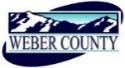 PUBLIC NOTICE is hereby given that the Board of Commissioners of Weber County, Utah will hold a regular commission meeting in the Commission Chambers at 2380 Washington Blvd., Ogden, Utah, on Tuesday, the 22nd day of December 2020, commencing at 10:00 a.m.This meeting is also available by Zoom: link- https://zoom.us/j/91388985100?pwd=OGRpR3ZyWkd1R0xRREZKNWNMRlZidz09Meeting ID: 913 8898 5100Password: 734021By phone: 1(346)248-7799The agenda for the meeting consists of the following:Welcome- Commissioner FroererB. 	Pledge of Allegiance- Ashley ThomanC.	Invocation- Sean WilkinsonD.	Thought of the Day- Commissioner FroererE.	Public Comments- (please limit comments to 3 minutes).F.	Presentation-		Children’s Justice Center Update.		Presenter: Rod LaytonG.	Consent Items-1.	Request for approval of warrants #3355-3388 and #455376-455665 in the amount of $4,576,321.30.2. 	Request for approval of purchase orders in the amount of $58,099.81.3.	Request for approval of minutes for the meeting held on December 15, 2020.4.	Request for approval of new business license. 	5.	Request for approval of the cancelation of the December 29, 2020 regular commission meeting. 5.	Request for approval of Retirement Agreements by and between Weber County and the following individuals:						Kevin Wilson					Bobbie Cammack					Heather Davies					Shelli Stevenson					Tiffany Opheikens					Thomas JacksonH.	Action Items- 1.	Request for approval of agreements by and between Weber County and the following entities to provide Coronavirus Relief Funds:Ogden Valley Parks Service AreaTaylor West Weber Water Improvement DistrictBona Vista Water Improvement DistrictWeber State UniversityIHC Health Services Inc. – McKay Dee HospitalWeber School DistrictOgden School DistrictOgden Regional HospitalOgden-Weber Technical CollegePresenter: John Bond2.	Request for approval of a Resolution of the County Commissioners of Weber County appointing Trustees to the Plain City Cemetery District Board of Trustees.	Presenter: Stacy Skeen3.	Request for approval of the final reading of an ordinance amending Title 12 (Building Regulations and Site Permits) of the Weber County Code.	Presenter: Sean Wilkinson4.	Request for approval of the final reading of an ordinance granting a non-exclusive franchise to All West/Utah, Inc. for the purpose of installing, operating, and maintaining a communications system within the public rights of way of Weber County.	Presenter: Sean Wilkinson5.	Request for approval of a contract by and between Weber County and Jordan Boyer for the Weber Center Exterior Wall Cladding.	Presenter: Bryce Taylor6.	Request for approval of a Building Lease Agreement by and between Weber County and Post Bros. LLC, to provide storage/maintenance building and outdoor storage for equipment used by Weber County Property Management. 	Presenter: Bryce Taylor7.	Request for approval of a resolution authorizing payment of agency funds for improvements to public infrastructure.	Presenter: Ashley Thoman8.	Request for approval of a contract by and between Weber County and the Department of Justice (DOJ) for Federal assistance through the Coronavirus Emergency Supplemental Funding Program.Presenter: Brian Baggs9.	Request for approval of a contract by and between Weber County and Christopher Turpin to have 5th Dimensional Marketing, LLC, DBA Gunsammopreparedness.com to develop and operate firearm sales, firearm rentals, ammo sales and gunsmithing concessions at Weber County Shooting Complex.	Presenter; Todd Ferrarrio10.	Request for approval of an Ordinance of the County Commissioners of Weber County adopting accessory dwelling unit regulations and standards in the Weber County Land Use Code, and related Ordinance amendments.	Presenter: Tammy Aydelotte	I. 	Public Hearing(s)-		1.	Request for a motion to adjourn public meeting and convene a public hearing(s). 2.	A public hearing for consideration of a requested rezone of 4.57 acres located at approximately 2137 N. 5500 E. in Eden from the AV-3 zone to the CV-2 zone.	Presenter: Charlie Ewert3.	Public Comments- (please limit comments to 3 minutes)4.	Request for a motion to adjourn public hearing and reconvene public meeting. 5.	Action on public hearing(s)-I1-	Request for approval of a zoning agreement between the County, Sunnyfield LLC and Horseshoe LLC, to establish consideration for a rezone from AV-3 to CV-2, and create predictable development outcomes for the community. Presenter: Tammy AydelotteI2-	Request for approval of an ordinance rezoning 4.57 acres located at approximately 2137 N. 5500 E., in Eden, from the AV-3 zone to the CV-2 zone.	Presenter: Charlie Ewert	J.	Commissioner Comments-   K.          Adjourn-CERTIFICATE OF POSTINGThe undersigned duly appointed Executive Coordinator in the County Commission Office does hereby certify that the above notice and agenda were posted as required by law this 18th day of December, 2020.																						_______________________________													Shelly Halacy In compliance with the Americans with Disabilities Act, persons needing auxiliary services for these meetings should call the Weber County Commission Office at 801-399-8405 at least 24 hours prior to the meeting. This meeting is streamed live. Information on items presented can be found by clicking highlighted words at the end of the item.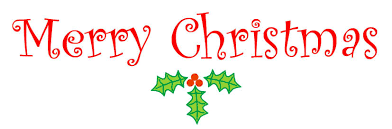 